Below are listed some problems that you might face at school. Write a solution to each problem and explain how your solution used the STRIKE matrix.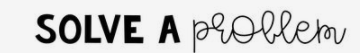 In the space below write your own problem that might come up at school. Come up with a solution and how STRIKE was used.ProblemSolutionHow was STRIKE used?You have nobody to hang out with at lunch time.Your two best friends are fighting.You did not do well on an assignment.Another student swears at you.You don’t understand a topic in class.Someone pushes in front of you in line.You forgot your homework.Your friend is being bullied at school.You see a younger student crying.There is an argument during a game.